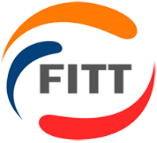 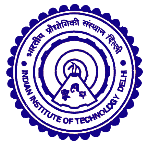 Invention Disclosure Form Patent ApplicationGeneral Information:Submission of this Invention disclosure form (IDF) is for an internal process and this IDF is not a legal document, nor does it accord protection to invention unless filed with the concerned patent office. FITT aims to use the information disclosed in IDF to evaluate patentability and market assessment of the invention. Thus, a complete and detailed disclosure will assist the team in proper and quicker assessment. You may attach separate sheets with drawings, figures and semi/fully completed manuscript(s).All information provided will be kept confidential. Publication/public disclosure of the invention before filing a patent application is not advisable.Complete form with signatures from all inventors (mandatory) and supporting documents to be emailed at iprfittteam@gmail.com. IIT Delhi associated inventors include faculty members, staff, visiting faculty or students. The IIT Delhi faculty member is the Principal Investigator (PI) and primary point of contact for FITT. In case of more than one faculty member, a primary point of contact may be designated for communication with FITT Team.Incomplete forms or forms without signatures of all inventors shall not be processed.IIT Delhi’s intellectual property policy can be found at – http://ird.iitd.ac.in/policy/IPRPolicy-IITD.pdf.For any further information, please contact FITT IP team at iprfittteam@gmail.comINVENTION DISCLOSURE FORM FOR PATENT APPLICATIONSAPPLICANTS: Indian Institute of Technology Delhi, Hauz Khas, New Delhi 110016 Include collaborators/funding agency, wherever applicable (Relevant MoU / Agreement/ T&C to be attachedTITLE OF THE INVENTION (within 15 words): TYPE OF THE PATENT APPLICATION (Please select the relevant option):Provisional Indian patent applicationComplete Indian patent applicationPlease note:As a standard procedure, Indian patent application is filed first. Foreign application or PCT may be filed within 12 months of Indian patent application. Please contact FITT in case of interest. W.e.f April 1, 2021, all foreign IP filings (including PCTs and convention filing) will be reviewed and evaluated by an Expert committee as per IPR norms of the Institute. The approvals for filing such cases will be subject to the recommendation of the Expert committee. Further, PI has to pay 20% of total cost of foreign filing through their projects or PDF.Publication/public disclosure of the invention before patenting is not advisable and should be avoided. If there is a disclosure coming up, please select for filing of provisional patent application. Also, please provide details of the upcoming publication/public disclosure.A provisional application can be filed (when the scope of invention is defined and there is an urgent public disclosure in any form and to secure the priority. One must file a complete patent application within 1 year of filing a provisional application without which the provisional application is considered to be withdrawn.)AREA OF INVENTION: (Please select the relevant option)Renewable EnergyPower Generation and DistributionMotorsSensors and MEMSCommunicationElectric VehiclesMachines and Machinery ProcessesMechatronics/RoboticsAgriculturalCivil/Structural EngineeringEnvironmentLife SciencesHealthcareMaterial ScienceEnergy ManagementSmart TechnologiesOptics and photonicsSoftwareTextilesFabricationAssistive TechnologiesOthers (Please specify, e.g: food product etc.)NAMES OF THE INVENTORS: (Please give complete names (initials are not accepted) along with designations such as Professor, associate professor, Research Scholar, PhD student, M.Tech, B.Tech and their institute addresses. Please provide contact details such as email and mobile numbers for the all inventors to be contacted for any clarification)Principal Investigator (Faculty of IIT Delhi):Name:Nationality:Affiliation:Address:Email ID:Contact Mobile No:Co-inventor Name:Nationality:Affiliation: Address:Email ID:Contact Mobile No:Co-inventor Name:Nationality:Affiliation:Address:Email ID:Contact Mobile No:Co-inventor Name:Nationality:Affiliation:Address:Email ID:Contact Mobile NPlease note: In case inventor is not affiliated with IIT Delhi or is no longer associated with IIT Delhi, NOC will be required from their current institute/organization regarding ownership and inventorship.FILING OF EARLY PUBLICATION AND EXPEDITED EXAMINATION AT INDIAN PATENT OFFICE (OPTIONAL) (Please tick the relevant option):Early Publication only (Extra cost to be borne by Inventor)Early Publication and Expedited Examination (Extra cost to be borne by Inventor)Please note:As per the standard process, after a patent application is filed, it is published by the patent office within 18 months of filing followed by examination/prosecution by the patent office.Patent office provides an option to request for early publication and expedited examination, which leads to faster prosecution at the patent office's end. Inventors may opt for this; however, the associated extra costs (government fee as well as patent attorney fee) shall have to be borne from their project funds/PDFs. Please contact FITT team for more information.PUBLICATION OR DISCLOSURE OF THE INVENTION Please indicate if prior publication/disclosure was done:YesNoIf yes, how was it disclosed: (Please select the relevant option and provide details, including date of publication and link)Publication in journalsPresentation / PosterDisplayConferencePrior Patent application for similar inventions previously filed by the inventors (if any)INFORMATION ON STAGE OF THESIS (UG/PG/Doctoral), if applicable: (Kindly attach documents/links supporting the same)Thesis has been submitted and date of submission (In case thesis is available online, please provide the details): Expected date of thesis submission:DETAILS ABOUT RESEARCH/PROJECT FUNDING AND ADMINISTRATION: Details about the project/MoU/agreement/source of funds for conducting this research: (Kindly attach any Terms & Conditions, MoU/Agreement)Name of Organisation (Funding agency/Company/IIT Delhi, etc). Address:Official E-mail ID and details of point of contact from the funding agency/company (for documentation/invoice processing), if applicable:Project Number:Term/validity of the Project/MoU/Agreement:Expenses related to IP filing, prosecution, etc. to be paid by: (Please select the relevant option and provide details)IIT DelhiFunding agencyCompanyInventors through project fundsExpenses to be shared (please specify)Any other (please specify)USE OF BIOLOGICAL MATERIAL (Kindly give the details if any use of biological material has been made for the invention; attach documents supporting the same) Description of Biological material: Please provide MTCC No., if the biological material has been deposited:Place and date of Procurement of biological material: (If the material has been procured from the commercial vendor, the bill and pin code to be provided/attached.)Whether the invention falls under traditional knowledge?DETAILS OF INVENTIONBACKGROUNDWhat led you to create this invention / what are the problems intended to be solved by your invention?Current technologies /products/processes that provide solution(s) for the same problem(s)?How does your invention address/improve on the drawbacks and deficiencies of available solutions?Summary of Invention (Please provide the details)If patents/publications for similar invention have been made prior to this disclosure, please provide a comparison with the said patents/publications.DESCRIPTION (Kindly enclose a brief abstract of the Invention highlighting the novel features thereof along with a few keywords in order to facilitate patentability assessment)3-4 relevant keywords related to the invention:Whether your invention relates to Product/Process/Both: Novel features of invention:Use of invention/application area:Advantages over existing Technologies:Alternatives to invention (if any):Kindly provide any examples, drawings or images of the process/product/prototype:COMMERCIALIZATION DATA (Kindly give the names and complete addresses of different companies which could be interested in the commercial use of this technology or if the inventors are interested in forming a start-up.)(This part is OPTIONAL)STAGE OF DEVELOPMENT: (Please select the relevant option and provide details):TRL 1- Basic Principle ObservedTRL 2- Technology Concept FormulatedTRL 3- Experimental Proof of ConceptTRL 4- Technology (prototype/product/process) tested at lab-scaleTRL 5- Technology (integrated in relevant system/set-up) validatedTRL 6- Technology demonstrated at small-scale /Clinical Trial Phase 1TRL 7- Technology demonstrated at large-scale/Clinical Trial Phase 2TRL 8- Technology fully tested and qualified (with the required regulations, compliances, standards, Clinical Trial Phase 3, etc.)COST OF DEVELOPMENT FOR THE TECHNOLOGY(This part is OPTIONAL):Time invested in development of the technology: Costs incurred for development of technology (in terms of Manpower, Consumables, equipment, etc.):Details about further work required to be done by the company to make the technology market-ready (examples: product designing, validation according to industry standards, clinical trials, certifications, regulatory approvals, etc.): ANY OTHER DETAILS/REMARKSCONTACT DETAILS Please provide Primary Contact for Communication & Coordination: Name/email of the faculty responsible for communicating with FITT team throughout the process. DECLARATION BY INVENTORS:I/we declare to notify FITT if my/our contact details change.I/We declare to abide by the Intellectual Property Policy of IIT Delhi.I hereby declare to cooperate with IIT Delhi and FITT in the protection, prosecution, and commercialization of this intellectual property till the time of association with the Institute and after disassociation with the Institute.I/we hereby CERTIFY that the particulars herein given by me are correct to the best of my knowledge and belief.Signed by:(Full Name with designation & date of the PI/Faculty)(Full Name with designation & date of Co-inventor 1)(Full Name with designation & date of Co-inventor 2)